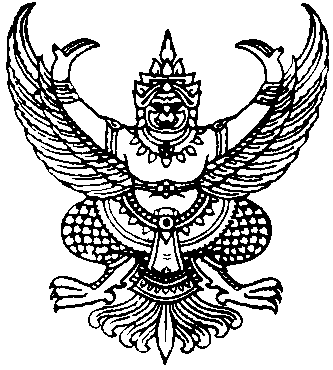                                                 ประกาศเทศบาลตำบลปากน้ำฉวางเรื่อง ประกาศผู้ชนะการเสนอราคา จัดจ้างทำป้ายประชาสัมพันธ์  เพื่อใช้ตามโครงการท้องถิ่นปลูกป่าเฉลิมพระเกียรติ “ท้องถิ่น สร้างป่า รักษ์น้ำ” และโครงการจิตอาสาพระราชทานฯ “เราทำความ ดี ด้วยหัวใจ”                โดยวิธีเฉพาะเจาะจง                                            ----------------------------------------------------		ตามที่ เทศบาลตำบลปากน้ำฉวาง ได้มีโครงการ จัดจ้างทำป้ายประชาสัมพันธ์  เพื่อใช้ตามโครงการท้องถิ่นปลูกป่าเฉลิมพระเกียรติ “ท้องถิ่น สร้างป่า รักษ์น้ำ” และโครงการจิตอาสาพระราชทานฯ “เราทำความ                 ดี ด้วยหัวใจ”  โดยวิธีเฉพาะเจาะจง  นั้น		จัดจ้างทำป้ายประชาสัมพันธ์  เพื่อใช้ตามโครงการท้องถิ่นปลูกป่าเฉลิมพระเกียรติ “ท้องถิ่น สร้างป่า รักษ์น้ำ” และโครงการจิตอาสาพระราชทานฯ “เราทำความ ดี ด้วยหัวใจ”  จำนวน  1  โครงการ  ผู้ได้รับการคัดเลือก  ได้แก่ร้านอลงกรณ์การพิมพ์  โดยเสนอราคา  เป็นเงินทั้งสิ้น 1,150.-บาท  (หนึ่งพันหนึ่งร้อยห้าสิบบาทถ้วน)  รวมภาษีมูลค่าเพิ่มและภาษีอื่น  ค่าขนส่ง ค่าจดทะเบียน  และค่าใช้จ่ายอื่นๆ  ทั้งปวง						ประกาศ  ณ  วันที่  18  กรกฎาคม  พ.ศ.  2561								(นายบุญธรรม  รุ่งเรือง)			                                                                                                                             นายกเทศมนตรีตำบลปากน้ำฉวาง